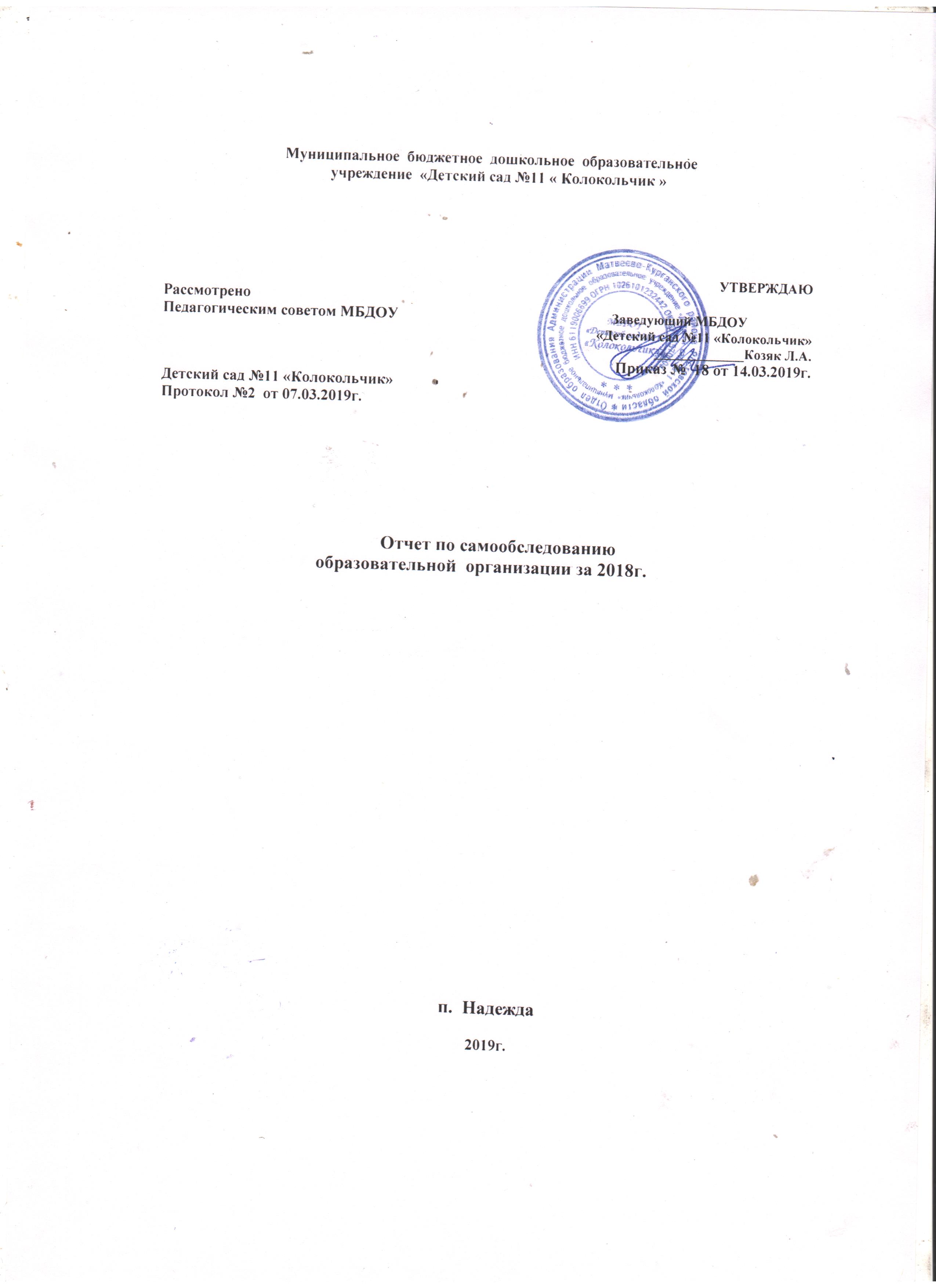 Содержание:Общая характеристика учреждения   Материально- техническая база   Социальный состав воспитанников   Взаимодействие с родителями детей.   Структура управления.   Условия осуществления образовательного процесса.   Учебный план и режим обучения.   Результаты освоения Программы.   Здоровье дошкольников. Организация питания. Обеспечение безопасности. Социальная активность и партнерство.  Основные направления ближайшего развития. Заключение.1. Общие характеристики учрежденияДошкольное учреждение работает с 1953 года, количество разновозрастных  групп – 2, численность детей составляет - 36.Учредитель: Отдел образования Администрации Матвеево – Курганского района.Тип: дошкольное образовательное учреждениеВид: детский садСтатус: муниципальныйЮридический адрес: 346973, Ростовская  область,  Матвеево – Курганский район, п. Надежда, ул. Октябрьская,34, телефон – 8(86341)  3-41-26, E- mail:kolokol.lara@yandex.ru.Лицензия: №  3410Регистрационный номер: 61ЛО1 № 0000661 от 06  мая  2013г.Срок действия лицензии: бессрочная. Заведующая МБДОУ –  Козяк  Лариса  АлександровнаРежим работы МБДОУ и длительность пребывания детей определяется  Уставом МБДОУ.МБДОУ работает по пятидневной рабочей неделе:  выходные дни – суббота,  воскресенье и  праздничные дни.Режим работы:  с 07.30 до 17.30.Ближайшее окружение: библиотека п. Надежда,  жилой сектор, магазины, Надеждинская  амбулатория, почтовое отделение.2.  Материально- техническая базаВ МБДОУ  созданы благоприятные условия для всестороннего развития детей. В групповых комнатах выделены зоны детской деятельности: игровая зона оснащена  кукольной мебелью, атрибутами для сюжетно - ролевых игр, строительным материалом, играми и игрушками для организации разных видов игр. В экологических зонах и уголках природы большое количество ухоженных комнатных растений. В зонах изобразительной и музыкальной деятельности имеются в достаточном количестве наглядный, изобразительный материал для индивидуальной работы и самостоятельной творческой деятельности детей. В группах созданы уголки. В уголках художественно - речевой деятельности множество разнообразной детской литературы, альбомы, иллюстрации для обогащения и активизации словаря детей.           Для проведения физкультурных занятий, гимнастики, вечеров досуга имеется различное физкультурное оборудование.               Пищеблок и кладовая для хранения  продуктов, прачечная, гладильная  оборудованы в соответствии  с санитарными нормами и требованиями техники безопасности.На территории МБДОУ имеются благоустроенные участки, физкультурная площадка, цветники, зеленые насаждения.Материально-техническая база. Медико-социальные условия пребывания детей в ДОУ. 3.  Социальный состав воспитанниковМБДОУ детский сад №11 «Колокольчик» удовлетворяет образовательные потребности  разных слоев населения.          Дошкольное учреждение принимает детей в возрасте от 2-х  до 7 лет. В настоящее время  функционируют 2  группы с общим количеством 36 детей. Это:                      Группа «Колокольчики» – младшего дошкольного  возраста                      Группа «Ромашка» -  старшего дошкольного возрастаДошкольное учреждение посещают дети из  10  многодетных семей.Социальный состав воспитанников детского сада Учебный год                                                                                                                        2017-2018Количество  воспитанников за год (среднее)                                                                          36% воспитанников из полных   семей                                                                                        78%% воспитанников из неполных семей                                                                                       22 %              %  воспитанников из    многодетных семей                                                                             28% воспитанников - инвалидов                                                                                                   0%% воспитанников, в которых один или оба родителя инвалиды                                            0%% воспитанников матерей-одиночек                                                                                        8 %  4.      Взаимодействие с родителями детей      Администрация МБДОУ создает условия для максимального удовлетворения запросов родителей по воспитанию, обучению и развитию детей, ДОУ предоставляет качественные образовательные услуги, реализуя современные образовательные технологии, осуществляя здоровьесберегающую деятельность, консультационную помощь и сотрудничество с семьями воспитанников.     Анализ перспективных планов педагогов по работе с родителями обусловлен в большей степени использованием традиционных форм работы.В работе с родителями ситуация остается прежней. Нет заинтересованности отдельных родителей к сотрудничеству, хотя уровень посещения родительских собраний незначительно вырос. Хорошей формой работы с родителями в прошедшем учебном году стало проведение совместных мероприятий, организация тематических выставок  поделок из природного материала «Осень», «День Матери», «Новый год», «Масленица»,  «День защитника Отечества», «Мамин праздник» «Выпускной бал».В дошкольном учреждении проводится специальная работа по адаптации детей. Взаимодействуя с педагогами, родители своевременно получают информацию о целях и задачах МБДОУ в области оздоровления, воспитания и обучения, о режиме питания, повседневной жизни ребенка в группе и во всем образовательном пространстве ДОУ. Родители могут проконсультироваться у педагогов  и получить квалифицированную помощь для детей, имеющих проблемы в развитии.Одной из эффективных форм получения обратной связи с родителями стало анкетирование, изучения запросов семьи и своевременного выявления проблем и поиска их решения.Анализ анкет родителей детей по вопросам содержания ребенка в детском саду, получения знаний, умений и навыков  показал, что качество ухода и оздоровления, воспитания и обучения, которые дети получают в детском саду, в целом удовлетворяют родителей.   Исходя из вышеизложенного, считаем необходимым шире использовать, разнообразные формы и методы работы с родителями, наметив следующие направления работы:•  Расширение  информационного поле взаимодействия с семьями воспитанников через: использование СМИ, современные информационно-коммуникационных технологии.•  Создание новых форм взаимодействия с семьями воспитанников, более широкое вовлечение родителей дошкольников в систему воспитательного процесса.Родители (законные представители) привлекаются также к управленческой деятельности через общее родительское собрание, родительский комитет.5. Структура  внутреннего  управления.      МБДОУ «Детский сад № 11 «Колокольчик» осуществляет свою деятельность в соответствии с Конституцией Российской Федерации, Гражданским Кодексом РФ, Законом РФ «Об образовании»,  Уставом и другими нормативно-правовыми актами,  и строится на основах демократичности, открытости, приоритета общечеловеческих ценностей, охраны жизни и здоровья человека, свободного развития личности.В МБДОУ «Детский сад №11 «Колокольчик» созданы все условия для оптимального функционирования и развития.   Имеется нормативно-правовая документация, регулирующая деятельность образовательного процесса:Устав МБДОУДоговоры между родителями (законными представителями) и МБДОУ ;Документация ведётся в соответствии с  номенклатурой  дел.Обеспечивается доступность и открытость информации о ситуации в МБДОУ:              сайт отдела образования Матвеево – Курганского  района;Сайт  ДОУ; ежегодные отчёты перед общественностью.6. Условия осуществления образовательного процесса.Содержание образовательного процесса определяется:   воспитательно  – образовательный процесс в ДОУ выстроен в соответствии   с комплексной программой   « От рождения до школы»  авторы:  Веракса Н.Е., Васильева М.А.,  Комарова Т.С.  Год издания - 2007.Парциальные программы:«Юный  эколог» С.Н. Николаевой  (2007)    Специфика содержания образования, воспитания и развития воспитанников определяется введением в дошкольное образование регионального компонента.     Основные направления работы:МБДОУ «Детский сад №11 «Колокольчик» является муниципальным образовательным учреждением общего вида, направленным на создание благоприятных условий для воспитания, развития и обучения всех детей с учётом их индивидуальных особенностей и возможностей, на охрану и укрепление здоровья дошкольников, совершенствование их физического развития, повышение защитных сил организма, улучшение физической и умственной работоспособности, на свободное сотрудничество воспитателей и детей друг с другом, воспитателей и родителей.Действия ДОУ строятся на принципах:демократизации,гуманизма,общедоступности,приоритета общечеловеческих ценностей,гражданственности,свободного развития личности,светского характера образования         Согласно программе развития детского сада одной из основных задач формирования социально-образовательного пространства является совершенствование образовательной среды, т.е.  совокупность условий оказывающих влияние на развитие ребенка в детском саду, на состояние его психического и физического здоровья, успешность его дальнейшего обучения, а также на деятельность всех участников образовательного процесса в ДОУ.Учебно-методическая оснащенность детского сада позволяет педагогам проводить воспитательно-образовательный процесс на достаточно хорошем уровне. Детский сад располагает учебно-методической литературой для реализации Программы дошкольного образования по направлениям развития детей:*    Познавательное развитие*    Речевое  развитие*    Художественно – эстетическое  развитие*    Социально – личностное  развитие*    Физическое   развитиеИмеется литература по  ФГОС в  основной общеобразовательной программе  ДОУ, достаточно литературы по организации взаимодействия с родителями.  В системе взаимодействия участников педагогического процесса помогают действующие в детском саду педсоветы, круглые столы,  которые проводятся воспитателями  по наиболее актуальным и проблемным вопросам.Образовательная среда создана с учетом возрастных возможностей детей, зарождающихся половых склонностей и интересов и конструируется таким образом, чтобы ребенок в течение дня мог найти для себя увлекательное дело, занятие. В каждой возрастной группе созданы «уголки», которые содержат в себе познавательный и развивающий материал в соответствии с возрастом детей: конструирования, общения, театрализованного творчества,  спортивный.         Для реализации гендерных подходов к воспитанию детей предметно-развивающая среда создана с учетом интересов мальчиков и девочек.  В течение 2017-2018  учебного года проделана большая работа по оснащению образовательного процесса:• учебно-наглядным оборудованием,•· оформление игровых зон.  Но наряду с этим, в связи с увеличением воспитанников встала необходимость в дополнительном приобретении современных методических пособий, игрового материала.Кадровое обеспечение МДОУ «Детский сад  №11 «Колокольчик"Количественный и качественный состав педагогических  работников на текущий учебный  год.Дошкольное учреждение полностью укомплектовано кадрами.Курсы повышения квалификации в текущем году прошли  2 педагога.             План переподготовки и аттестации  педагогических кадров имеется и является составной частью годового  плана.          В целом работа педагогического коллектива детского сада отмечается достаточной стабильностью и положительной результативностью. Ежегодно педагоги повышают свое мастерство в ходе прохождения аттестации, повышения квалификации, участие в различных конкурсах.В условиях модернизации современной системы образования и реализации приоритетного национального проекта «Образование» возрастает роль инновационной деятельности, которая приобретает всё более массовый характер, т.к. возникает потребность существенного обновления содержания, на основе инновационных инициатив по приоритетным направлениям  образовательной деятельности. Исходя из этого, основной задачей методической работы является создание такой образовательной среды в учреждении, где бы полностью был реализован творческий потенциал педагога и педагогического коллектива.Инновационные технологии   На освоение и внедрение современных технологий  ориентирована методическая работа с кадрами. Коллектив МБДОУ внедряет новые технологии (здоровьесберегающая  технология, информационно – коммуникативная  технология и т. д.), которые направлены на реализацию Федеральных государственных  образовательных стандартов  к структуре основной общеобразовательной программы дошкольного образования. Это стало возможным благодаря активному участию педагогов в методических объединениях,  самообразования и постоянной готовности к познанию нового. Свой опыт  педагоги представляют коллегами и родителям.  Использование педагогами современных образовательных технологий является одним из условий  личностно – ориентированной образовательной среды, процесс проектирования которой происходит в МБДОУ, что способствует достижению современного качества образования.                Наиболее значимыми  в установлении инновационного режима работы МБДОУ являются следующие условия:- повышение квалификации  педагогических кадров способных к работе в инновационном режиме.- стимулирование и методическое сопровождение инновационной деятельности педагогов.   Муниципальное бюджетное дошкольное образовательное учреждение «Детский сад №11 «Колокольчик» в  2018  учебном году работал над следующими задачами:Внедрение инновационных технологий в структуру основной общеобразовательной программы дошкольного воспитания.Совершенствование предметно - развивающей среды.Согласно годовому плану учреждения проходили заседания 4 педагогических советов:-Установочный педсовет, на котором педагогический коллектив утверждал работу в МБДОУ на новый учебный год в условиях реализации ФГОС.- Педсовет №2 «Новые подходы к работе педагога ДОУ в свете ФГОС». Цель: Повышение профессиональной компетентности педагогов в области современных дидактических и образовательных технологий.- Педсовет №3 (тематический) «Каждая душа празднику рада». Целью педсовета было совершенствование методики организации всех видов активного отдыха в сочетании с другими формами воспитательно - образовательного процесса; совершенствование работы по проведению праздников и развлечений с детьми. Организация самостоятельной театрализованной деятельности в группах.- Итоговый педсовет по подведению итогов работы педагогического коллектива за год.     Одной из форм методической работы в нашем ДОУ являются семинары. По результатам самоанализа педагогической и методической деятельности педагогический  коллектив МБДОУ считает семинар  наиболее эффективной формой повышения квалификации воспитателей и специалистов, т.к. во время его работы осуществляется знакомство педагогов с новинками методик и технологий, распространение наилучшего педагогического опыта. В этом учебном году их было три.Практический семинар «Новые подходы  к работе педагога  в свете ФГОС» Семинар  « Использование проектного метода в работе с детьми»Семинар   «Условия развития театрализованной деятельности»  Консультации: «Оформления  аттестационных материалов  педагогов»,  «Как помочь ребёнку в период адаптации», « Организация и планирование образовательного процесса в соответствии с ФГОС», «Интегрированные занятии в детском саду»,  «Организация деятельности взрослых и детей по реализации и освоению основной общеобразовательной программы дошкольного  образования», «Работа по оздоровлению детского организма в летний период», консультации по запросам.Коллективные просмотры педагогического процесса: Тематические праздники  «Праздник осени», «Новогодний хоровод», «Масленица»,  «Весна – красна», «Скоро в школу». Спортивный праздник  «Светофор – наш друг».  Концерт «Мамин день». Открытые просмотры развлечений в группах, подготовленные воспитателями и детьми старшей группы.     Смотры, конкурсы, выставки:  Смотр на лучшую подготовку к новому учебному году; выставка-конкурс детских  работ из природного материала «Осенняя фантазия»; фотовыставка «Лето красное – прекрасное!»; смотр-конкурс на лучшую Новогоднюю  игрушку;  конкурс детских работ, посвященный Дню Защитника Отечества»;  фотовыставка и выставка детского рисунка «Моя любимая мама»;  конкурс рисунков на асфальте «Пусть всегда буду Я!».                     Педагоги детского сада ежегодно принимают участие в методической работе, района и детского сада.7.   Учебный планВедущее направление деятельности детского сада – осуществление  воспитательно-образовательного процесса в группах следующих видов:- в группах общеобразовательного вида для детей от 2 –х  до 7 лет;Организация учебно-воспитательного процессаОбеспеченность  воспитательно-образовательного процесса по направлениям деятельности.             Учебный процесс в детском саду организовано осуществляется в соответствии с учебным планом, который составлен согласно требованиям нормативных документов Министерства Образования и Науки к организации дошкольного образования и воспитания, санитарно-эпидемиологических правил и нормативов.Учебный план состоит из  инвариативной с учетом недельной нагрузки и вариативной части, ориентирован на реализацию   требований к содержанию и методам воспитания и обучения, реализуемым в детском саду.              С целью переключения детей на творческую активность и динамическую деятельность для снятия физического и умственного напряжения повышения эмоционального тонуса организма в режим работ всех возрастных групп введено проведение ежедневных игровых пауз между занятиями, длительностью не менее 10 минут. Проведение  физминуток  является обязательным при организации совместной образовательной деятельности  статического характера, содержание их определяется каждым педагогом индивидуально.           Совместная образовательная деятельность, требующая  большой умственной нагрузки, планируется наиболее благоприятные дни (вторник, среда, четверг).            При организации педагогического процесса активно используются учебно-игровые методы и приемы, способствующие развитию и формированию познавательных интересов дошкольника.             В период адаптации к условиям детского сада, дети освобождаются от специально организованной деятельности. В этот период преобладает игровая деятельность. Обучению новому материалу впоследствии ведется индивидуально или подгруппами.                  Результативность работы педагогического коллектива определяется итогами диагностирования детей во всех возрастных группах. Диагностирование проводится 2 раза в год: в первом и во втором полугодии. Материалом для сбора информации об уровнях развития детей служат диагностические карты, составленные на основе требований программ.8. Результаты освоения ПрограммыСводная таблица результатов диагностики ЗУН детей  подготовительной группыМониторинг образовательного процесса показал следующие результаты:Сводная таблица:Мониторинг образовательного процесса    Наличие низкого уровня усвоения детьми планируемых результатов Программы   объясняется тем, что дети не посещали ДОУ в течение года из-за  заболеваний, перенесённых воспитанниками, холодной погоды  в зимний период.                                                                                                                                                                          9 . Здоровье  воспитанников.                    Медицинское обслуживаниеКонтроль за состоянием здоровья детей ведётся заведующей и воспитателями. В их  функции входит: систематическое наблюдение за состоянием здоровья детей с целью выявления и предупреждения различных заболеваний, контроль за соблюдением санитарно-гигиенических норм, контроль за процессом физического воспитания, контроль за качеством питания, контроль за осуществлением своевременной вакцинации детей.  Большое внимание уделяется информированию родителей об оздоровительной работе в учреждении (стенды, содержащие информацию по профилактике различных заболеваний, антропометрические данные на детей, консультации по  методам лечения различных заболеваний).Все сотрудники ДОУ раз в год проходят медицинский осмотр в поликлинике  ЦРБ.Анализ заболеваемости и посещаемости за  2018 учебный годЧисло пропущенных по болезни дней одним ребенком – 6 дней.Распределение по группам здоровья10. Организация питания.Качество и организация питания        Организации питания в детском саду уделяется особое внимание, т.к. здоровье детей невозможно обеспечить без рационального питания.  Контроль за качеством питания разнообразием и витаминизацией блюд, закладкой продуктов питания, кулинарной обработкой, выходом блюд, вкусовыми качествами пищи, правильностью хранения и соблюдением сроков реализации продуктов питания осуществляет заведующая (в связи с  отсутствием медицинской сестры) детского сада. Согласно санитарно-гигиеническим требованиям соблюдение режима питания в детском саду организовано 4-х разовое питание детей:  завтрак, второй завтрак, обед, полдник.        При составлении меню-требования  заведующая  руководствуется разработанным и утвержденным 10- дневным меню (составлено пищевой ценности и калорийности), технологическими картами с рецептурами и порядком приготовления блюд с учетом времени года.        Важнейшим условием правильной организации питания детей является строгое соблюдение санитарно-гигиенических требований к пищеблоку и процессу приготовления и хранения пищи.       В целях профилактики пищевых отравлений и острых кишечных заболеваний работники пищеблока строго соблюдают установленные требования к технологической обработке продуктов, правил личной гигиены.11. Обеспечение безопасности.Был проведен ряд мероприятий, направленных на формирование системы безопасности МДОУ. К ним можно отнести: инструктажи сотрудников по технике безопасности, по пожарной безопасности, по охране труда и т.д.; учебные тренировки по эвакуации из здания при пожаре и угрозе взрыва. В течение года во всех группах проведен ряд мероприятий для детей по основам безопасности жизнедеятельности (в соответствии с тематическим планированием).         Основным нормативно-правовым актом, содержащим положение об обеспечение безопасности участников образовательного процесса, является закон РФ «Об образовании», который в пп.3 ч.3 ст.32 устанавливает ответственность образовательного учреждения за жизнь и здоровье воспитанников и работников учреждения во время образовательного процесса.
Основными направлениями деятельности администрации детского сада по обеспечению безопасности в детском саду является:
- пожарная безопасность
- антитеррористическая безопасность
- обеспечение выполнения санитарно-гигиенических требований
- охрана труда.
В течение 2018 года  поддерживаются в состоянии постоянной готовности первичные средства пожаротушения: огнетушители.  Соблюдаются требования к содержанию эвакуационных выходов. Согласно акту проверки учреждения в этом учебному году  нарушений требований пожарной безопасности в детском саду не выявлено.   Был проведен ряд мероприятий, направленных на формирование системы безопасности МБДОУ. К ним можно отнести: инструктажи сотрудников по технике безопасности, по пожарной безопасности, по антитеррору,  по охране труда. Составлен план эвакуации детей, и схема оповещения работников на случай чрезвычайных происшествий  т.д.; учебные тренировки по эвакуации из здания при пожаре и угрозе взрыва.  В соответствии с требованиями СанПиН в полном объёме реализуется питьевой, тепловой и воздушный режим, о чем свидетельствуют акты надзорных организаций приемки МДОУ к новому учебному году.12. Социальная активность и социальное партнерство.         Решение всех задач, стоящих перед дошкольным учреждением, невозможно без тесного сотрудничества и партнерства с другими организациями. Прежде всего, это ближайшие дошкольные учреждения, с которыми происходит обмен той или иной информацией, необходимой для успешного решения многих рабочих вопросов.   МБДОУ «Детский сад  №11  «Колокольчик» находится в тесном контакте  с библиотекой п. Надежды.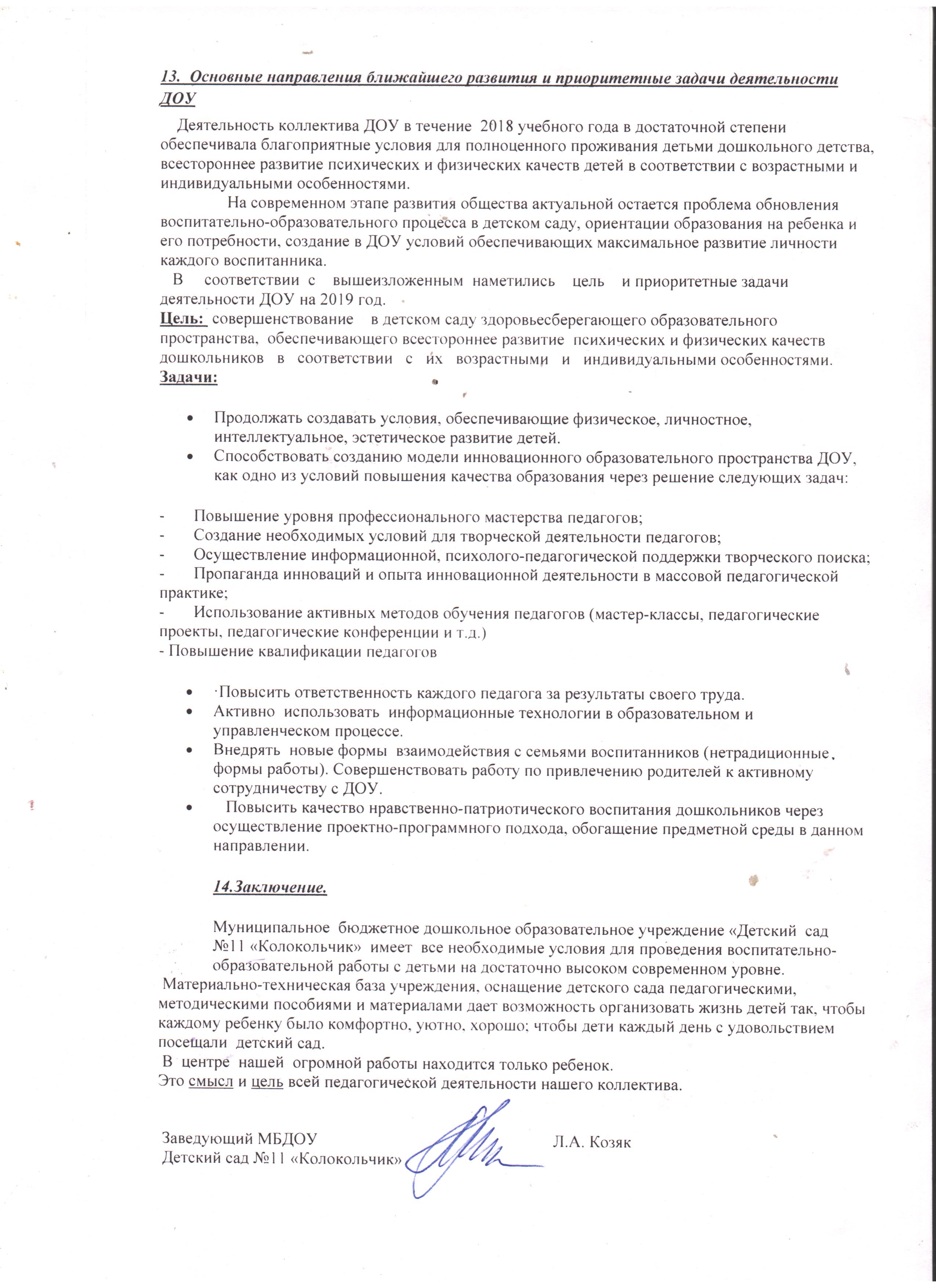 ВИД ПОМЕЩЕНИЙ2017 -2018 учебный годОбщая площадь311,5 м2Групповые комнаты (в т.ч. спальни)4Пищеблок1Участки:2- цветник2- прогулочная беседка1- площадки с игровым и спортивным оборудованием2По образованиюПо образованиюПо образованиюПо квалификацииПо квалификацииПо квалификацииВысшее (кол-во,% от общего числа)Среднее спец. (кол-во,% от общего числа)Прочее.(кол-во, % от общего числа)Высшая (кол-во,% от общего числа)1 кат.(кол-во, % от общего числа)Соответствие с должностью)Педагогические работники (всего), в т.ч.3 (60%)   2(40%)5(100%)- воспитатели2 (67%)1(33%)- муз.   руководитель1 (33%)Педагог- психолог1(33%)Компоненты деятельностиПедагогические сотрудникиМедицинский персоналАдминистрацияРодители12345ОЗДОРОВИТЕЛЬНОЕ НАПРАВЛЕНИЕОЗДОРОВИТЕЛЬНОЕ НАПРАВЛЕНИЕОЗДОРОВИТЕЛЬНОЕ НАПРАВЛЕНИЕОЗДОРОВИТЕЛЬНОЕ НАПРАВЛЕНИЕОЗДОРОВИТЕЛЬНОЕ НАПРАВЛЕНИЕАдаптацияОказывают эмоциональную поддержку ребёнку. Способствуют постепенному привыканию к ДОУ. Узнают как можно больше об особенностях воспитания в семьеПредварительно узнают как можно больше об особенностях физического здоровья детей. Оказывают консультативную помощь педагогам по вопросам состояния здоровья ребёнка, родителям – по адаптации к условиям ДОУКоординирует работу медицинской, педагогической службой ДОУ с целью обеспечения щадящей адаптацииЭмоционально поддерживают ребёнка, оказывают педагогам помощь в адаптации малыша в детском саду.. Продумывают, какие любимые вещи, игрушки, книги возьмёт с собой малыш в группуСоздание условий для физического и психологического комфорта ребёнка в ДОУВырабатывают систему проведения режимных мероприятий. Создают благоприятный психологический климат в группе. Осуществляют личностно-ориентированный способ взаимодействия воспитателя с ребёнком. к ребёнкуОбеспечивают рациональный режим сна и питания и выполнение требований СанПиНаОбеспечивают руководство и контроль по созданию условий для создания физического и психологического комфорта ребёнка в детском садуСоблюдают дома режим сна и питания, принятые в детском садуСоблюдение режима двигательной активностиОсуществляют медико-педагогическое сопровождение ребёнка в ДОУОсуществляют медико-педагогическое сопровождение ребёнка в ДОУОсуществляют медико-педагогическое сопровождение ребёнка в ДОУСоздают условия для спонтанной двигательной активности в детском саду для переживания «мышечной радости». Проводят двигательные пятиминутки после интенсивной интеллектуальной нагрузки в течение дняОсуществляют медико-педагогический контроль за соблюдением режима двигательной активностиОсуществляют медико-педагогический контроль за соблюдением режима двигательной активностиСоблюдают режим прогулок. Дают возможность ребёнку во время прогулок свободно двигатьсяФизкультурные занятия, спортивные праздники, досугиСоблюдают программные и возрастные требования при организации и проведении физкультурных занятий и утренних гимнастик. Оказывают необходимую консультативную помощь родителям с целью формирования у детей интереса к систематическим занятиям, спортивным упражнениям. Осуществляют индивидуальный подход к детям с ослабленным здоровьем.Контролируют соблюдение санитарно-гигиенических норм проведения занятийСоздают материально-технические условия, обеспечивающие качественное проведение УВП на физкультурных занятияхВместе с ребёнком приобщаются к различным видам спортаФормирование основ здорового образа жизниУчат детей умываться, летом мыть ноги перед сном, следить за состоянием рук, мыть руки после прогулки, пользоваться унитазом и туалетной бумагой, правильно применять предметы индивидуального пользования, пользоваться расчёской, полотенцем, носовым платком и т. д., формируют привычку к ЗОЖ на занятиях.Осуществляют контроль над работой сотрудников ДОУ по формированию культурно-гигиенических навыковСоздают условия для безопасного труда и безопасной жизнедеятельности детей в ДОУ. Контролируют соблюдение культурно-гигиенических норм и правил на занятияхВ домашних условиях поддерживают привычки, выработанные в детском саду. Эмоционально поощряют ребёнка за проявление самостоятельностиЛетняя оздоровитель-ная  компанияОбеспечивают максимальное пребывание детей на свежем воздухе. Организуют активный отдых на прогулке, походы, экскурсии на природуКонсультируют педагогов и родителей по обеспечению безопасности детей в летний период (солнечный удар, укусы насекомых, отравление грибами и ягодами). Оказывают помощь, следят за витаминизацией блюдМатериально обеспечивают летнюю оздоровительную компаниюСоблюдают требования, предъявляемые детским садом:- к одежде- к головным уборам- питанию.Организуют активный отдых ребёнкаЗакаливаниеОбеспечивают систематичность, качество проведения закаливающих процедур. Контролируют родителей по профилактике заболеваний в домашних условияхОсуществляют медико-педагогический контроль над проведением закаливающих процедур. Проводят анализ эффективности применения закаливанияОсуществляют медико-педагогический контроль над проведением закаливающих процедур. Проводят анализ эффективности применения закаливанияОбеспечивают непрерывность закаливающих процедур в дни непосещения ребёнком ДОУПрофилактика нарушений осанкиЧередуют занятия, дающие интенсивную нагрузку, с двигательной активностью. Следят за обувью и позой детей за столом, во время игр и т. д. Снабжают родителей комплексами упражнений для домашнего выполненияЧередуют занятия, дающие интенсивную нагрузку, с двигательной активностью. Следят за обувью и позой детей за столом, во время игр и т. д. Снабжают родителей комплексами упражнений для домашнего выполненияСледят за состоянием мебели для детей, спортивным оборудованиемВыполняют рекомендованные упражнения, правильно подбирают обувь для ребёнка. Контролируют позу ребёнка в домашних условиях, ограничивают время просмотра телевизионных передачПОЗНАВАТЕЛЬНО-РЕЧЕВОЕ НАПРАВЛЕНИЕПОЗНАВАТЕЛЬНО-РЕЧЕВОЕ НАПРАВЛЕНИЕПОЗНАВАТЕЛЬНО-РЕЧЕВОЕ НАПРАВЛЕНИЕПОЗНАВАТЕЛЬНО-РЕЧЕВОЕ НАПРАВЛЕНИЕПОЗНАВАТЕЛЬНО-РЕЧЕВОЕ НАПРАВЛЕНИЕРазвитие познавательных процессов у детей: воображения, внимания, восприятия, мышления, речи, познания самого себяОрганизуют различные виды деятельности с учётом возрастных особенностей детей. Ведут учёт индивидуальных особенностей развития детей при организации УВП. Осуществляют развитие психических процессов у детей с учётом непрерывности образованияСоблюдают гигиенические нормы и требования при организации УВПОбеспечивают развивающее образовательное пространство ДОУСтремятся быть информированными о жизни ребёнка в группе, поддерживают его интерес к познанию нового. Информируют воспитателя об интересах своего ребёнкаРазвитие познавательных процессов у детей: воображения, внимания, восприятия, мышления, речи, познания самого себяОрганизуют различные виды деятельности с учётом возрастных особенностей детей. Ведут учёт индивидуальных особенностей развития детей при организации УВП. Осуществляют развитие психических процессов у детей с учётом непрерывности образованияОсуществляют контроль  за соблюдением безопасной жизнедеятельности детей в УВПОсуществляют контроль  за соблюдением безопасной жизнедеятельности детей в УВПСтремятся быть информированными о жизни ребёнка в группе, поддерживают его интерес к познанию нового. Информируют воспитателя об интересах своего ребёнкаРазвитие познавательных процессов у детей: воображения, внимания, восприятия, мышления, речи, познания самого себяОрганизуют различные виды деятельности с учётом возрастных особенностей детей. Ведут учёт индивидуальных особенностей развития детей при организации УВП. Осуществляют развитие психических процессов у детей с учётом непрерывности образованияКоординирует программы обучения и воспитания в детском саду и начальной школе с целью обеспечения непрерывности образованияСтремятся быть информированными о жизни ребёнка в группе, поддерживают его интерес к познанию нового. Информируют воспитателя об интересах своего ребёнкаРазвитие кисти рукиРазвивают мелкую моторику рук ребёнка при помощи игровых упражнений, введение некоторых элементов ручного и художественного трудаОсуществляют контроль за проведением мероприятий по развитию кисти руки ребёнкаДают детям в домашних условиях (под контролем взрослых) вырезать ножницами, шить иголкой с большим ушком, лепить и т. п.Развитие ребёнка как субъекта познания: его любознательности, инициативности, самостоятельностиПоддерживают интерес у ребёнка к поиску новых впечатлений, применяют разные способы действий в поиске ответов на возникшие у ребёнка вопросы, решают проблемные ситуацииОсуществляет переход ребёнка из объекта в субъект воспитания через реализацию программы воспитания и обученияПоддерживают ребёнка в проявлении его любознательностиСОЦИАЛЬНО-ЛИЧНОСТНОЕ НАПРАВЛЕНИЕСОЦИАЛЬНО-ЛИЧНОСТНОЕ НАПРАВЛЕНИЕСОЦИАЛЬНО-ЛИЧНОСТНОЕ НАПРАВЛЕНИЕСОЦИАЛЬНО-ЛИЧНОСТНОЕ НАПРАВЛЕНИЕСОЦИАЛЬНО-ЛИЧНОСТНОЕ НАПРАВЛЕНИЕВоспитание заинтересованного и уважительного отношения к взросломуПридерживаются психологически-корректного стиля общения. Добиваются уважения и доверия детей, стараются быть партнёром по ситуативно-деловому и внеситуативно-личностному общению. Являются источником интересной информации, заботливыми помощниками и защитниками.Придерживаются психологически-корректного стиля общения. Добиваются уважения и доверия детей, стараются быть партнёром по ситуативно-деловому и внеситуативно-личностному общению. Являются источником интересной информации, заботливыми помощниками и защитниками.Придерживаются психологически-корректного стиля общения. Добиваются уважения и доверия детей, стараются быть партнёром по ситуативно-деловому и внеситуативно-личностному общению. Являются источником интересной информации, заботливыми помощниками и защитниками.Выступают для ребёнка примером для подражания. Стараются всегда отзываться на проявляемую им инициативу в общении, дают ребёнку возможность встречаться и общаться с широким миром взрослых, которые окружают семью.Освоение взаимосвязей с социальным миромЗнакомят детей с нормами поведения в общественных местах, обучают правилам обращения к старшим. Формируют основы соблюдения этикетаПоддерживают в семье основы этикета. Учат ребёнка этикету общения со взрослыми в непосредственной беседе и по телефонуФормирование представлений о жизни взрослыхРассказывают о различных профессиях, обсуждают особенности жизни человека в семье, семейные роли мужчины и женщиныОбеспечивает содержательное общение взрослого с ребёнком, организует экскурсии, походы, посещение выставок и театрыРассказывает о своей работе, об отношениях людей, берут ребёнка с собой в магазин, на почту и т. д.Закладывание доброжелательного отношения к сверстникамОбеспечивают потребность ребёнка в общении со сверстниками. Побуждают детей проявлять сочувствие, оказывать помощь друг другу. Формируют положительный образ группы как носителя моральных норм. Рассказывают родителям о поведении ребёнка в группе. Побуждают старших детей заботиться о младших, воспитывают терпимость и уважение к детям, независимо от их физических особенностейИсследует взаимоотношение детей в группе, уровень благополучия ребёнка в коллективеРазговаривают с ребёнком о его друзьях, жизни в коллективе сверстников в детском саду. Обсуждают с педагогами статус ребёнка в группе, его поведение в коллективе, порицают любые проявления, негативного отношения к человеку с физическими недостаткамиВыработка навыков общения со сверстникамиУчат детей вести конструктивный диалог – договариваться, планировать действия, распределять роли и т. д. Приучают использовать нормативные способы разрешения конфликтов. Формируют психологическую устойчивость в случае неуспехаСоздаёт и обеспечивает условия для дальнейшего внедрения в практику УВП социоигровых подходовПродолжают воспитывать умение подчиняться общему правилу, контролируют проявления эмоций в поведенииВоспитание бережного отношения к природеФормируют детскую любознательность к природным проявлениям, учат понимать причинно-следственные связи и взаимосвязи природы. Закладывают основы экологической культурыКонсультируют родителей по экологии одежды, питания, жилищаКоординируют работу педагогического коллектива по формированию экологических навыковДемонстрируют ребёнку экологически-ориентированное поведениеФормирование положительно-го самоощущенияРазвивают чувство собственного достоинства, осознание своих прав и свобод (наличие собственного мнения, право выбирать друзей, игрушки, виды деятельности, иметь личные вещи, по собственному усмотрению использовать личное время)Организует изучение нормативно-правовых документов по защите прав ребёнка с педагогами и родителями. Ведёт контроль за их соблюдениемВоспитание чувства ответственности у детейСпособствуют развитию у детей чувства ответственности за другого человека, общее дело, данное словоКоординирует работу всех специалистов ДОУ с целью выработки единых требований к воспитанию ответственности у детейВыполняют рекомендации специалистов ДОУ. Выступают для ребёнка примером для подражанияНаправленность программНаличие спец. помещенийИмеющееся оборудованиеДидактический материалИноеРазвитие игровой деятельностиГруппыПрогулочные площадкиИгры: сюжетно-ролевые, дидактические, настольно-печатные.Игрушки:Сюжетные,игрушки-животные, технические, игрушки-забавыПирамидки, башенки, матрешки,мозаика, конструкторыБросовый материал: коробочки, палочки, камешки, пробки. Каштаны и шишки.Физическое развитие и здоровье спортивная площадка. Игровые площадки  лесенка-стремянка, скамейки гимнастические, разные, дуги для  лазания, мишени разные, мячи разные, обручи, палки гимнастические, шнуры, скакалки, мешочки с песком, кегли, городки,  кольцебросыполоса препятствийНестандартное оборудованиеПознавательное развитиеГрупповые комнаты, игровые площадки, цветникиКлассная доска,  телевизор, музыкальный центр, видеомагнитофонДемонстрационный материал, раздаточный материал, детская литература, картины, аудио и видеокассеты, фотоальбомыХудожественно-эстетическое развитиеГрупповые комнаты, Пианино, телевизор, музыкальный центр, детские музыкальные и шумовые инструментыКартины, дидактические игры, настольно-печатные игры, изделия народных промысловРаздел программыУровни (%)Уровни (%)Уровни (%)Уровни (%)Уровни (%)Уровни (%)Раздел программыВысокийВысокийсреднийсреднийНизкийНизкийРаздел программы2017-20182017-20182017-2018Развитие речи37,560,52ФЭМП295021Изодеятельность50482Конструирование69,826,73,5ИТОГО46,5846,37,12№ п\пУровень (%)Уровень (%)Уровень (%)№ п\пВСН1Познавательно - речевое развитие2762112Художественно - эстетическое развитие495013Социально - личностное развитие514724Физическое развитие58,636.74,7Итого:46,448.924,68НаименованиеРезультатЧисло детей по списку36Средняя посещаемость одним ребенком154Число дней проведенных в ДОУ5554Число дней пропущенных по болезни815Учебный годВсегоДетейГруппы здоровьяГруппы здоровьяГруппы здоровьяГруппы здоровьяУчебный годВсегоДетей1 группа   %2 группа    %3 группа     %4 группа%2017 -20183614 (39%)22 (61%)--